                                                                                                                               проект № 949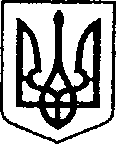                                                          УКРАЇНА                                від 15.09.2020р.        ЧЕРНІГІВСЬКА ОБЛАСТЬ                       Н І Ж И Н С Ь К А    М І С Ь К А    Р А Д А           сесія VII скликання                                    Р І Ш Е Н Н Я                   від                          2020 р.		 м. Ніжин	                                № Про інвентаризацію земелькомунальної власності, що знаходяться на території Ніжинської міської об’єднаної територіальної громадиВідповідно до статей 26, 42, 59, 60, 73 Закону України «Про місцеве самоврядування в Україні», Земельного кодексу України, Закону України «Про землеустрій», Постанови Кабінету Міністрів України «Про затвердження порядку проведення інвентаризації земель та визнання такими, що втратили чинність, деяких постанов Кабінету Міністрів України» від 05 червня 2019 року №476, Регламенту Ніжинської міської ради Чернігівської області, затвердженого рішенням Ніжинської міської ради Чернігівської області VII скликання від 24 листопада 2015 року №1-2/2015 (зі змінами), рішення Ніжинської міської ради від 24 грудня 2019 року №7-65/2019 «Про затвердження бюджетних програм місцевого значення на 2020 рік», з метою упорядкування земель комунальної власності Ніжинської міської об’єднаної територіальної громади та наповнення бюджету за рахунок сплати орендної плати за користування землею, міська рада вирішила:1.  Провести інвентаризацію земель комунальної власності, що знаходяться на території Ніжинської міської об’єднаної територіальної громади.2.  Надати дозвіл управлінню комунального майна та земельних відносин Ніжинської міської ради проводити інвентаризацію земель комунальної власності, що знаходяться на території Ніжинської міської об’єднаної територіальної громади.3. Фінансування виготовлення землевпорядної документації щодо інвентаризації земель комунальної власності, що знаходяться на території Ніжинської міської об’єднаної територіальної громади, може здійснюватись за кошти бюджету громади (за наявності відповідного фінансування) або за кошти зацікавленої особи шляхом укладання тристороннього договору.4. Начальнику управління комунального майна та земельних відносин Ніжинської міської ради Онокало І.А. забезпечити оприлюднення даного рішення на офіційному сайті Ніжинської міської ради протягом п’яти робочих днів з дня його прийняття.5.  Організацію виконання даного рішення покласти на першого заступника міського голови з питань діяльності виконавчих органів ради Олійника Г.М. та управління комунального майна та земельних відносин Ніжинської міської ради (Онокало І.А.).6.  Контроль за виконанням даного рішення покласти на постійну комісію з питань земельних відносин, будівництва, архітектури, інвестиційного розвитку міста та децентралізації.   Міський голова         				                                         А.В.  Лінник Подає:начальник управління комунального майна						                    та земельних відносин                                                                   І.А. Онокало  Погоджує:секретар міської ради							          В.В. Салогуб  перший заступник міського голови                                               з питань діяльності виконавчих органів ради                                                                                          Г.М. Олійникначальник відділу містобудуваннята архітектури, головний архітектор                                                В.Б. Мироненконачальник відділу юридично-кадровогозабезпечення                              					          В.О. Легапостійна комісія міської ради з питань земельних відносин, будівництва,архітектури, інвестиційного розвитку                                          ___________міста та децентралізаціїпостійна комісія міської ради з питаньрегламенту, депутатської діяльностіта етики, законності, правопорядку,антикорупційної політики, свободислова та зв’язків з громадськістю		          О.В. Щербак                                           Пояснювальна запискадо проекту рішення міської ради  «Про інвентаризацію земелькомунальної власності"	    Даний проект рішення підготовлено відповідно до статей 25, 26, 42, 59, 60, 73 Закону України «Про місцеве самоврядування в Україні», Земельного кодексу України, Постанови Кабінету Міністрів України «Про затвердження порядку проведення інвентаризації земель та визнання такими, що втратили чинність, деяких постанов Кабінету Міністрів України»  від 05 червня 2019 р. № 476, Регламенту Ніжинської міської ради Чернігівської області, затвердженого рішенням Ніжинської міської ради Чернігівської області VII скликання від 24 листопада 2015 року  №1-2/2015 (зі змінами),  на виконання рішення Ніжинської міської ради від 24 грудня 2019 року № 7-65/2019  «Про затвердження бюджетних програм місцевого значення на 2020 рік».             У  проекті  рішення  розглядається питання надання дозволу  управлінню комунального майна та земельних відносин Ніжинської міської ради  на проведення інвентаризації  земель  комунальної  власності  для упорядкування територіїї Ніжинської міської ОТГ та наповнення міського бюджету за рахунок сплати орендної плати за користування землею. Начальник управління комунального майна						                    та земельних відносин                                                                     І.А. Онокало  